Pick a supermarket and answer the questions below, with a focus on your chosen supermarket.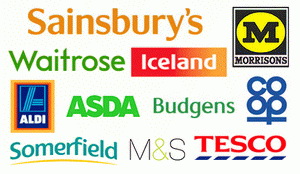 1.	How do supermarkets meet the needs of their customers?2.	What are those customer needs?3.	Are the needs of shoppers changing?4.	Do all shoppers have the same needs? If not, do some supermarkets focus on differing needs?5.	What are you looking for when you enter a supermarket? What are your shopping needs?